АНАЛІЗ ЕКОНОМІЧНОГО І СОЦІАЛЬНОГО РОЗВИТКУ  ПОКРОВСЬКОЇ МІСЬКОЇ ТЕРИТОРІАЛЬНОЇ ГРОМАДИ ЗА ПОПЕРЕДНІЙ ПЕРІОД Тенденції економічного і соціального розвитку громади	 Покровська міська територіальна громада створена розпорядженням КМУ від 12.06.2020 №710-2 «Про затвердження територій територіальних громад Донецької області». До складу громади увійшли 41 населений пункт. 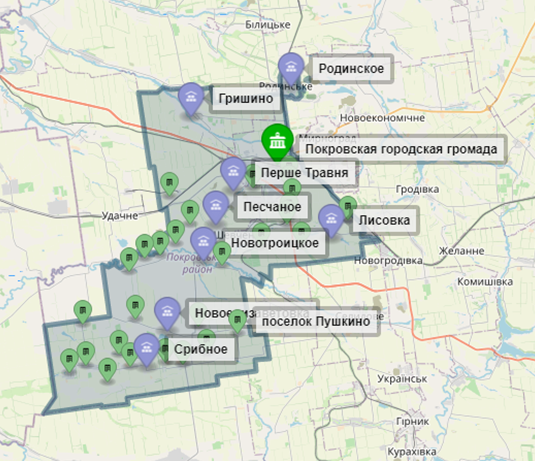      Територія Покровської міської територіальної громади згідно з адміністративно-територіальним устроєм України входить до складу Покровського району Донецької області. Загальна площа територіальної громади складає 513,6 км², що займає 2% території Донецької області. Перелік населених пунктів що входять до громади:	Динаміка демографічної ситуаціїЗа оціночними даними Головного управління статистики  у Донецькій області чисельність постійного населення протягом 2019-2021 років зменшилась на 1,8 тис. осіб і на початок  2021 року  становила 82,4 тис. осіб. Регіон характеризується високим рівнем щільності населення та урбанізації.  Станом на 01 січня 2021 року міське населення громади складає 72,8 тис. осіб, або 88,4%, сільське –  9,6 тис. осіб, або 11,6%.Протягом 2021 року очікується скорочення чисельності населення на 906 осіб або на 1,1%. Основні причини: природний приріст та міграція населення.	За 2019-2020 роки природний приріст населення має незначні коливання демографічних показників, однак кожного року народжується менше ніж помирає. Кількість померлих перевищує кількість народжених у 3 рази.	 Щорічна кількість померлих  за 2019-2020 роки збільшилась на 35,5% і у 2020 році склала 1470 осіб. Серед основних причин, що призвели до смертності у 2020 році, як і в попередні роки – хвороби системи кровообігу (67,3% від загальної кількості померлих) та новоутворення (14,7%).	У порівнянні з 2019 роком кількість народжених збільшилась на 40 осіб (9,4%) і у 2020 році склала 467 осіб. Основними причинами залишаються: щорічне зменшення кількості жінок «дітородного віку».	На території громади, підконтрольній владі станом на 01.08.2021 зареєстровано                16,584 тис. осіб, в тому числі сімей                             14,210 тис. осіб, працездатних осіб 4,6 тис. осіб, дітей до 18 років 1,99 тис. осіб, осіб з інвалідністю 0,331 тис. осіб, пенсіонерів 9,672 тис. осіб.Протягом 3 років середня чисельність внутрішньо переміщених осіб, зареєстрованих в місті складає 16,3 тис. осіб, на кінець 2021 року відбувається зростання чисельності осіб зазначеної категорії у зв’язку зі вступом до навчальних закладів  студентів.		Промисловий комплексОснову економіки міста складає промисловий комплекс, який представлений добувною, машинобудівною, металургійною  та іншими галузями.В галузевому розрізі збільшення  відбудеться по видобутку рядового вугілля - на 35% та по виробництву вогнетривкої продукції  на 69%.        При реалізації промислової продукції у відпускних цінах підприємств зменшення обсягів відбудеться при реалізації рядового вугілля на 49% та збільшення обсягів вогнетривкої продукції  на 85,8%.Агропромисловий комплекс                         Перелік сільськогосподарських                                                                             товаровиробників  Економічний і фінансовий потенціал Покровської міської територіальної громади представляють 25 сільсько - господарських  товаровиробників. Загальна площа сільськогосподарських земель становить 47,4 тис. га. Площа сільськогосподарських угідь – 41,1 тис. га, з них рілля - 36,7 тис. га. В користуванні сільгосптоваровиробників знаходиться                       25,0 тис. га ріллі, у тому числі сільськогосподарських підприємств –                         18,2 тис. га та фермерських господарств –                     6,8 тис. га.В усіх категоріях господарств очікуване виробництво валової продукції сільського господарства у 2021 році у постійних цінах 2016 року становитиме 310 450,3  тис. грн., у тому числі рослинництво – 300 154,1 тис. грн, тваринництво – 10 296,2 тис. грн. Валовий збір кукурудзи у 2022 році планується - 46 663 тони, що на 0,8% більше показника 2021 року. У середньому з кожного гектару очікується зібрати 36,5 ц/га.Валовий збір соняшника у 2022 році планується з площі 6400 га зібрати 11840 тон,  що на 4,3% більше до рівня 2021 року. Урожайність складатиме 18,5 ц/га.У тваринництві у 2022 році очікуване вирощування худоби та птиці становитиме                  435 тон що на 2,4 % більше показника 2021 року. Реалізація на забій худоби та птиці у живій вазі становитиме 428. тон, що на 1,9% більше показника 2021 року.Виробництво молока становитиме 40 тон, що на 14,3% більше показника 2021 року. На кінець року в сільськогосподарських підприємствах громади буде нараховуватися 21 голова великої рогатої худоби (на рівні 2021 року), у тому числі корів дійного стада – 8 голів та 3450 голів свиней (що на 1,5% більше ніж у 2021 році). Розвиток малого і середнього підприємництваПротягом 2021 року центром надання адміністративних послуг надано суб’єктам підприємництва та населенню 26,8 тис. адміністративних послуг, що на 11,6% більше, ніж у 2020 році у зв’язку з розширенням спектру послуг згідно діючого законодавстваЗа даними Головного управління  ДПС у Донецькій області станом на 01.09.2021 в місті налічується 416 малих підприємств, у порівнянні з попереднім роком відбулося збільшення на 5%Загальна кількість зайнятих у сфері малого бізнесу, включаючи суб’єктів малого і середнього підприємництва, фізичних осіб – підприємців, відбулося зменшення на 12% и склала  3 168 осібМалий та середній бізнес в громаді розвивається уповільнено та нерівномірно. Його потенціал не реалізується в достатній мірі внаслідок ряду проблем як на місцевому, так і на державному рівні, що є стримуючим фактором розвитку підприємництва. Продовжують негативно впливати на розвиток малого і середнього підприємництва процеси, які спостерігались у регіоні протягом попередніх років: руйнування виробничих потужностей та транспортної інфраструктури, втрата міжгалузевих і логістичних зв’язків, погіршення фінансової ситуації, втрата суб’єктами господарювання окремих ринків збуту продукції. У 2021 році і перед малим і середнім бізнесом, і перед органами влади усіх рівнів постали нові виклики, пов’язані з епідемією Covid-19 і введенням карантинних обмежень. Однією з найбільш актуальних проблем для бізнесу залишається відсутність ефективних механізмів фінансово-кредитної підтримки.Фінансова самодостатність громадиОбсяг дохідної частини бюджету на 2022 рік прогнозується в сумі  1 072 315,9 тис.грн. та складається з загального та спеціального фондів.Загальна сума податкового боргу порівняно з 2021 роком збільшилась в 7,8 раз і складе 1 058,437 млн. грн., в тому числі: до державного бюджету – 1 033,457 млн. грн., до місцевого бюджету – 24,98 млн. грн. Обсяг дохідної частини загального фонду бюджету (без урахування трансфертів) на               2022 рік визначений з урахуванням усіх факторів впливу на зміну обсягів надходжень та становить 868 500,0 тис. грн.Субвенції з державного та інших місцевих бюджетів плануються у розмірі                                     177 673,5 тис. грн. У складі доходів бюджету найбільшу питому вагу складають надходження податку з доходів фізичних осіб, що становить 81,1% від прогнозного показника доходів загального фонду 2022 року. Вони  визначені в обсязі 704 000,0 тис.грн. та розраховані із урахуванням прогнозного обсягу фонду оплати праці, рівня середньої заробітної плати, а також бази та діючих ставок оподаткування доходів фізичних осіб.Надходження плати за землю в бюджет Покровської міської територіальної громади в 2022 році прогнозуються з урахуванням як об’єктивних так і суб’єктивних факторів, а також без врахування індексації нормативно грошової оцінки земельних ділянок і планується на рівні 2021 року, а саме у сумі 38  000,00 тис.грн.            Прогнозні надходження єдиного податку на 2022 рік обраховані в сумі                     71 470,00 тис. грн. Збільшення надходжень по єдиному податку планується за рахунок  збільшення розміру прожиткового мінімуму для працездатних осіб, мінімальної заробітної плати та зростанням інфляції.Обсяг надходжень акцизного податку (у тому числі пальне вироблене та ввезене) на  2022 рік прогнозується в розмірі 22 720,0 тис. грн., Прогнозні надходження акцизного податку визначені з урахуванням прогнозних показників індексу споживчих цін, темпів реалізації оподаткованих товарів.На 2022 рік надходження податку на нерухоме майно, відмінне від земельної ділянки розраховані в сумі 6 800,00 тис. грн. Збільшення надходжень по податку планується за рахунок збільшення розміру мінімальної заробітної плати.  У 2021 році очікується зростання середньомісячної заробітної плати до      17 720 грн або на 4,1% у порівнянні з             2020 рокомУ 2021 році фонд оплати праці працівників згідно прогнозних даних збільшиться на 12,2%.За даними Головного управління статистики у Донецькій області станом на 01.09.2021 загальна сума заборгованість із заробітної плати по підприємствам міста складає 235 054,5 тис. грн. В порівнянні  з початком 2021 року сума заборгованості збільшилась на 61 857,7 тис. грн або  на 35,7%.В порівнянні з аналогічним періодом минулого року заборгованість із заробітної плати збільшилась на 64 873,7 тис. грн або на 38,1%.По даним Покровського міського центру зайнятості Донецької області протягом 2021 року кількість вакансій, поданих роботодавцями складає                              1 640 одиниць, що на 33% більше показника 2020 року, чисельність безробітних, які отримали послуги служби зайнятості –                  2 000 осіб, що на 12,5% більше аналогічного періоду минулого року, працевлаштовано                  1 350 осіб, що на 26,6% більше попереднього рокуЗа 9 місяців 2021 року середній розмір         пенсії збільшився на 10% та складає                            6 142,42 грн.ОсвітаОсвітня інфраструктура громади представлена закладами дошкільної, загальної середньої, фахової передвищої, професійно-технічної, вищої освіти.На території громади функціонує 28 дошкільних навчальних закладів, в тому числі 21 – в місті і 7 – сільській місцевості де здобувають дошкільну навчальну освіту понад 2 252 дітей, що на 6,5% більше показника 2020 року. Середня наповнюваність закладів дошкільної освіти 86,5%, в тому числі у місті 88%, у селі – 45%.22 загальноосвітні навчальні заклади різного типу забезпечують загальну середню освіту, з них 4 - загальноосвітні школа І-ІІ ступенів (1 з дошкільним підрозділом), 14 - загальноосвітні школа І-ІІІ ступенів (3 з дошкільним підрозділом), 2 – навчально-виховні комплекси, 1 – гімназія, 1 – ліцей. в яких навчається 9 262 учнів, що на 6,9% більше показника 2020 року. Існує один інклюзивно–ресурсний центр. 3 позашкільні заклади (станція юних техніків, центр творчості та дозвілля, Родинський будинок творчості для дітей та юнацтва).Заклад фахової передвищої освіти комунальний заклад "Покровський педагогічний фаховий коледж" в якому здобувають вищу освіту 523 студента (478 – денна форма навчання, 45 – заочна)Два заклади професійної (професійно-технічної) освіти Покровський професійний ліцей та Родинський професійний ліцей. Здобувають професійну (професійно-технічну) освіту  368 осіб.Державний вищий навчальний заклад "Донецький національний технічний університет" в якому здобувають вищу освіту 1743 осіб (1250 – денна форма навчання, 493 – заочна).            Захист прав дітей-сиріт та дітей, позбавлених батьківського піклуванняОстанні три роки в громаді спостерігається збільшення рівня сирітства.Загальна кількість дітей сиріт та дітей, позбавлених батьківського піклування збільшилась на 5,1% і склала 203 особи, з них 44 дитини  підлягають усиновленню,  71 дитина опинилась у складних життєвих обставинах , 13 дітей  влаштовані під опіку.В громаді функціонує 2 прийомні сім’ї та 3 дитячі будинки сімейного типу.Також важливим питанням  громади в системі соціального захисту дітей – сиріт та дітей, позбавлених батьківського піклування є забезпечення їх житлом. Так протягом 2019 – 2020 років та  9 місяців 2021 року за рахунок субвенції з обласного бюджету бюджетам міст, районів, територіальних громад на придбання житла для дітей-сиріт та дітей, позбавлених батьківського піклування, осіб з їх числа на умовах співфінансування з місцевих бюджетів придбано 8 квартир на загальну суму 2,8 млн. грн.  В 2021 році планується придбання 4 квартир.Охорона здоров’яВ громаді поступово проводиться оптимізація закладів охорони здоров’я. У 2021 році працює 23 заклади первинної медико-санітарної допомоги (у 2020 році – 7) в тому числі 12 амбулаторій, 6 – фельдшерських пунктів, 5 – фельдшерсько – акушерських пунктів 4 заклади, які надають стаціонарну медичну допомогу  та  стоматологічна поліклініка.В громаді діє Програма «Місцеві стимули для медичного персоналу». Оплата навчання студента у медичному університеті на сімейного лікаря з подальшим его працевлаштуванням.	Фізичне виховання і спорт	                 В громаді розвивається 49 видів спорту. Всього близько 13 тисяч дитячого та дорослого населення займаються в гуртках та секціях за різними напрямками. Пріоритетними олімпійськими видами спорту є футбол, волейбол, бокс, дзюдо, настільний теніс, регбі.Пріоритетними неолімпійськими видами спорту є кікбоксинг, мотоциклетний спорт, черліденг, армспорт, гирьовий спорт. Розвиваються нові види спорту: великий теніс, роллер-спорт, воркаут.В місті відкрито і працюють 30 спортивних клубів з видів спорту: карате кіокушинкай, черліденг, спортивні танці, фітнес та інші.Організовуються громадські оплачувані роботи для учнівської та студентської молоді під час літніх канікул та у вільний від навчання час.Також діє програма щодо надання фінансової допомоги провідним спортсменам міста (стипендії) 48 кращих спортсмени громади отримують стипендію міського голови за високі спортивні досягнення 	Культура		В громаді для задоволення культурних та духовних потреб населення функціонують 30 закладів культури з них 11 клубних закладів, 2 початкові спеціалізовані музичні школи, 1 історичний музей, 1 палац культури, 15 бібліотек.		Послугами 15 бібліотек КЗ «ПМПБ» користується 28% населення Покровської територіальної громади. За 9 місяців  обслуговувано 14 424 користувачів. Кількість відвідувань склала 87 455. Бібліотечний фонд на 01.10.2021 налічує 242 956 примірників.		Протягом 9 місяців зали музею та музейні виставки і заходи відвідало 9 252 особи. Загальна кількість предметів музейного фонду складає 15 100 музейних експонатів, з них: основного фонду – 12 919, науково – допоміжного фонду – 2 181. Музейний фонд поповнено 149 музейними експонатами.	У музичних школах працюють відділи: фортепіанний, оркестровий, теоретичний, відділ народних інструментів, та відділ вокального співу навчається 664 учнів та працює                  57 викладачів №Назва населеного пунктукіл-ть населення на 01.01.20211м. Покровськ611612м. Родинське99483смт. Шевченко16824с. Богданівка205с. Вовкове176с. Гнатівка1117с. Горіхове3028с. Гришине17149с. Даченське13910с. Жовте7811с. Запоріжжя18112с. Зелене16413с. Звірове78814с. Лисівка60715с. Новий Труд5616с. Новоандріївка4917с. Нововасилівка26918с. Новоєлизаветівка46819с. Новоолександрівка10320с. Новооленівка9421с. Новопавлівка35022с. Новотроїцьке46723с. Новоукраїнка2624с. Піщане23925с. Преображенка4326с. Ріг17927с. Солоне11828с. Срібне42729с. Сухий Яр18030с. Троїцьке20131с. Троянда9432с. Українка5933с. Успенівка31134с. Ясенове24635с-ще Котлине33936с-ще Котлярівка7737с-ще Надеждинка24638с-ще Новопустинка7139с-ще Перше Травня53140с-ще Пушкіне14641с-ще Чунишене87Обсяг реалізованої промислової продукції у відпускних цінах підприємствОдин. виміруОчікуваний 2021  рядове вугіллямлн.грн3712,78виробництво  вогнетривкої продукціїмлн.грн641,360Виробництво основних видів промислової продукціїрядове вугіллятис. т8538,1410виробництво вогнетривкої продукціїтис. т40,8581СТОВ АФ «Дружба»2ТОВ «Агроленд-С»,3ТОВ «Агрозахист»,4ТОВ АФ «Лисівська»5ТОВ «Новотроїцьке ЛТД»6ТОВ «Автокомплекс плюс»7ДСГП «ІННКО» Ясенове»8ПП «Ко-валиха»9МПП «Фіалка»10ПП «Агроекспорт»,11ПП «Котлине»12ПРаТ «АПК-ІНВЕСТ»13ФГ «Хірлюк і К»14ФГ «Перс-пектива»15ФГ «Володимир і К»16ФГ «Злагода»17ФГ «Партнер»18ФГ «Владимирське»19ФГ «Агробан»20ФГ «Санін»21ФГ «Яромир»22ФГ «Кроха»23ФГ «Козачка»24ФГ «Діловіт»25ФГ «Новоєлизаветівське»